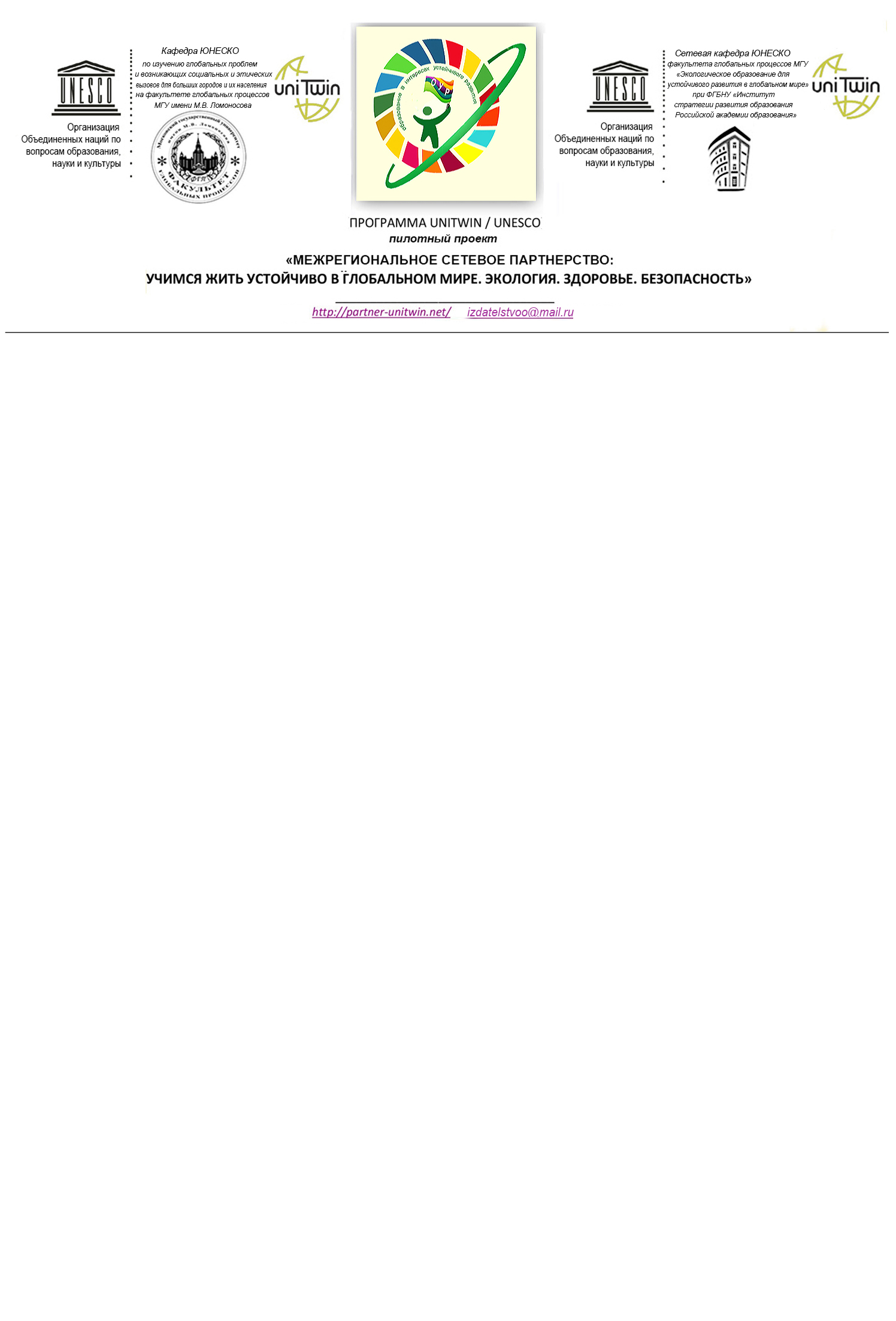 Уважаемые коллеги!Просим Вас обеспечить подготовку координаторами отчета по реализации плана работы по образованию в интересах устойчивого развития Вашего учреждения за 2019-2020 учебный год по форме:Общие сведенияТема: «Формирование экологической культуры обучающихся МАОУ «Лицей № 82 г.Челябинска».Какую работу ведете: инновационную, просветительскую, экспериментальную.(нужное подчеркнуть)Укажите вид планирования: проект, план, Дорожная карта, программа, концепция, техническое задание и др (приложите отдельным приложением скан документа)					                       (нужное подчеркнуть)Классы (группы ДОУ), в которых реализуется выбранная тема ОУР. Количество участников (дети). 1266 участниковКоличество участников (педагогические работники, родители) – 70 участниковКоличество участников партнерства, прошедших курсы повышения квалификации (по накопительной с 2016 года) на сайте http://moodle.imc.tomsk.ru/ - 0 участниковОписание мероприятий по направлениям деятельности. Освоение понятийного аппарата образования для устойчивого развития.Описание мероприятийТема: «Природа родного края» для обучающихся ОО МОС 3-7 классовФорма: Открытая городская олимпиадаКраткое содержание (1-2 предложения, 1-2 фото), количество участников, уровень мероприятия. Олимпиада проходила в 2 этапа. Заочный этап проходил на платформе http://olymp74.ru/ приняло участие 1192 обучающихся. На очном этапе приняло участие 400 обучающихся. Городской уровень Распространение идей и ценностей образования для устойчивого развития среди педагогической общественности, детей и их родителей.Тема: Использование принципа метапредметности при формировании основ экологического сознания школьниковФорма: СеминарКраткое содержание (1-2 предложения, 1-2 фото), количество участников, уровень мероприятия.: На данном семинаре были продемонстрированные варианты практических занятий направленные на формирование экологической культуры, как на уроках биологии, английского, так и на совместных уроках ИЗО и музыки.Оказание консультационной помощи учителям и воспитателям, участвующим в проектах сетевого партнерства.Тема -Форма -Краткое содержание (1-2 предложения, 1-2 фото), количество участников, уровень мероприятия. -Разработка и апробация программ внеурочной деятельности по ЭОУР, УМК «Экология учебной деятельности» (Дзятковская Е.Н.), др. региональных материалов (указать конкретно) Тема -Форма -Краткое содержание (1-2 предложения, 1-2 фото), количество участников, уровень мероприятия. -Мероприятия для достижения Целей Устойчивого развития – всемирного списка мероприятий, которые необходимо провести для ликвидации нищеты, уменьшения неравенства и интенсивного изменения климата (ЦУР-17 https://www.un.org/sustainabledevelopment/ru/sustainable-development-goals/ )Тема: Наш дом. Ничего лишнегоФорма: УрокКраткое содержание (1-2 предложения, 1-2 фото), количество участников, уровень мероприятия: На уроке родители и обучающиеся 5-го класса узнали, что происходит на планете, когда мы зря тратим воду, электроэнергию или небрежно относимся к вещам. Разумный подход людей к использованию ресурсов в своих домах может значительно снизить негативное влияние на окружающую среду, чтобы сохранить больше свежего воздуха, чистой воды и природных ресурсов. Школьный уровень. 50 человекТема: Моря России: сохранение морских экосистемФорма: УрокКраткое содержание: Данный урок был проведен на школьном уровне, в параллелях 5-х, 7-х, 11-х классах. На уроке мы выяснили, что океан — это не просто огромное количество воды. Это и все его обитатели, благодаря которым он поддерживает жизнь на Земле. Океан щедро делится с нами своими богатствами, но мы не должны злоупотреблять этой щедростью.Тема: Цветущий городФорма: Общешкольный марафон по озеленению школьного двораКраткое содержание: Все классы, классные руководители, родители лицея принимали участие в посадке и озеленения клумб территории школьного двора. Разработка и апробация моделей управления образовательным учреждением на основе идей устойчивого развития (зеленые школы) и др.ТемаФормаКраткое содержание (1-2 предложения, 1-2 фото), количество участников, уровень мероприятия.Укажите публикации (при наличии): Тема: Сборник VI Всероссийской конференции по экологическому образованию. «Принцип метапредметности как инструмент экологизации образования»Автор, должность. Родионова Юлия Геннадьевна, учитель химии и биологииВыходные данные сборника/журнала и т.п. 30.10.19 – 1.11.19Тема: Сборник VI Всероссийской конференции по экологическому образованию. «Влияние информационных технологий на психомоторные реакции обучающихся»Автор, должность. Уфимцева Александра Сергеевна, учитель биологииВыходные данные сборника/журнала и т.п. 30.10.19 – 1.11.19Выводы по отчету: проведено 7  мероприятий (указать общее количество), из них для педагогических работников 3 (указать количество), для обучающихся 3 (указать количество), для родителей (или другой общественности) 1 . общее количество участников 1336 человек, из них 1266 обучающихся, 40 педагогических работников, 30 родителей.Укажите, какой опыт по ЭО УР можете представить в рамках вебинаров на сайте: http://moodle.imc.tomsk.ru. Необходимо указать, если представляете опыт учреждения:Полное наименование по Уставу, МУНИЦИПАЛЬНОЕ АВТОНОМНОЕ ОБЩЕОБРАЗОВАТЕЛЬНОЕ УЧРЕЖДЕНИЕ «Лицей № 82  Г. ЧЕЛЯБИНСКА»Контактная информация ответственного лица: Хрисанфова Александра Сергеевна, телефон: 89194026153, e-mail: aleksufi@mail.ruСроки представления опыта ( вебинар размещается в записи на сайте: http://moodle.imc.tomsk.ru)Тема.Отчет оформляется на бланке ОУ ( word и скан документа: два формата!!!) необходимо отправить по e-mail: zlobina@imc.tomsk.ru  (Злобиной А.К.) до 20.06.2020г. Сводный отчет будет направлен Е.Н. Дзятковской, профессору ФГГНУ «Институт содержания и методов обучения» РАО, д.б.н. и вставлен на сайт: http://moodle.imc.tomsk.ruСправки по тел. 8 (3822) 43-05-20, сот. 8-953-929-16-77, по e-mail: zlobina@imc.tomsk.ru Злобина Анна Константиновна, зам.директора МАУ ИМЦ.Исп. Пустовалова В.В. 8 (3822) 43-05-23Злобина А.К., 8 (3822) 43-05-20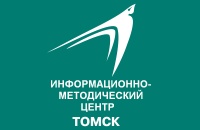 Участникам межрегионального сетевого партнерства «Учимся жить устойчиво в глобальном мире: Экология. Здоровье. Безопасность»О реализации соглашений  в рамкахпилотного проекта УНИТВИН/ЮНЕСКО «Межрегиональное сетевое партнерство: Учимся жить устойчиво в глобальном мире. Экология. Здоровье. Безопасность» Руководитель сетевой кафедры 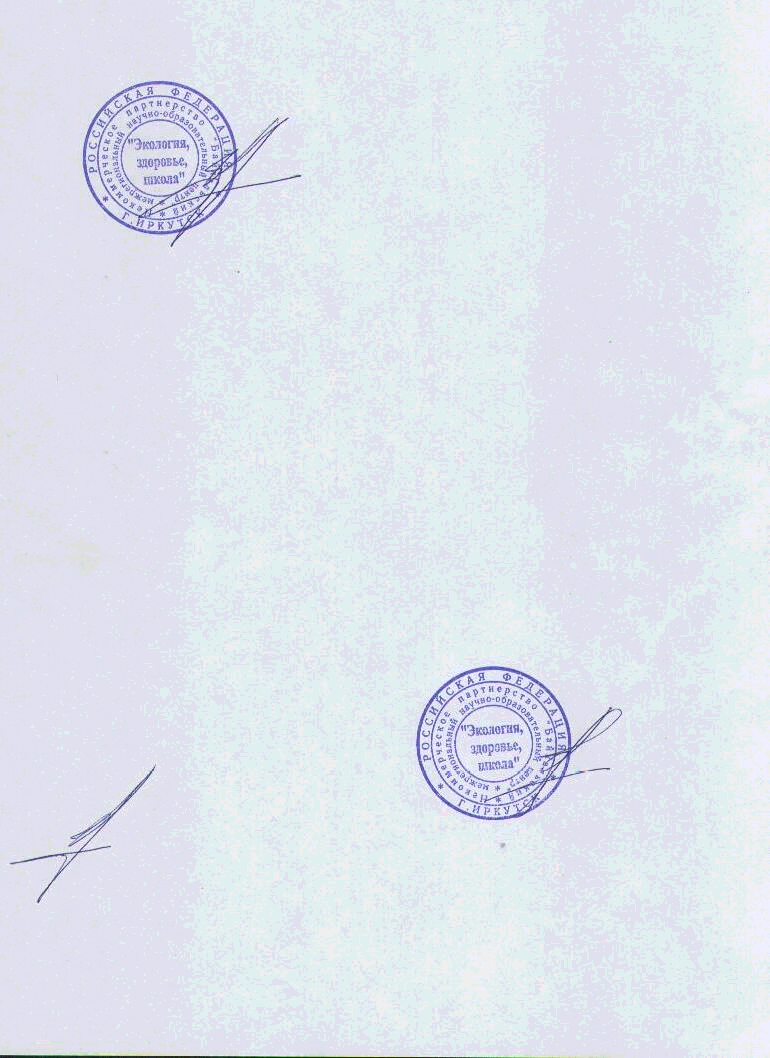    Е.Н. Дзятковская